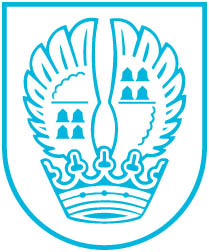 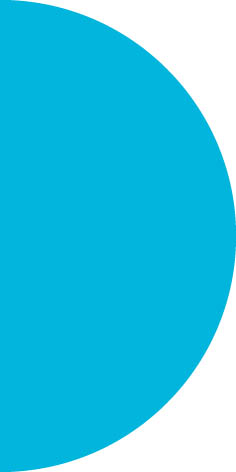 Pressemitteilung Nr. 09118.03.2019Eschborner Flohmarktsaison beginnt am 20. April 2019 Es ist wieder soweit: Der erste Eschborner Flohmarkt im Jahr 2019 steht in den Startlöchern. Am 20. April darf wieder auf dem Rathausplatz gehandelt werden. Die Flohmärkte finden jeden 3. Samstag im Monat in der Saison von April bis September statt.Der Flohmarkttermin im Mai ist aufgrund des Eschenfestes und der damit verbundenen Straßensperrung allerdings auf den 11. Mai 2019 verlegt worden.Um einen Standplatz zu erhalten, ist eine Voranmeldung erforderlich. Das kann telefonisch oder persönlich im Rathaus bei Ivonne Pfeiffer erfolgen. Telefonisch unter der Nummer 06196 / 490-210 oder persönlich im Rathaus, EG Zimmer 23.Die Anmeldungen für den ersten Flohmarkt werden gerne ab dem 25.03.2019 entgegengenommen. Kontakt:Stadtverwaltung EschbornPressestelleTelefon 06196. 490-104Fax 06196. 490-400presse@eschborn.dewww.eschborn.deMagistrat der Stadt Eschborn